Priprema nastave koja implementira razvoj ključnih kompetencija u opštim i predmetima i stručnim modulima u srednjem stručnom obrazovanjuŠkola:JU Srednja elektrotehnička škola „Vaso Aligrudić“, PodgoricaIme/na i prezime/na nastavnika: Nada Vemić, Nikola Kojović, Ana Vujović, Dragica Milentijević, Olga Nišavić, Olivera Ivanović, Radmila Čogurić, Dijana Bulatović, Biljana Šuković, Jelena Šćekić, Vesna Ćalasan, Zoran Radulović i Spasoje Papić.1. Predmet/predmeti (za opšte obrazovanje, Modul/moduli (za stručno obrazovanje)integrisana nastava, Vannastavna/vanškolska aktivnost2. Tema (za projekt/integrisanu nastavu/aktivnost) / Obrazovno/ vaspitni ishod (za predmet)3. Ishodi učenja definirani predmetom u opštem obrazovanju / Kriteriji za postizanje ishoda učenja definiranih modulom u stručnom obrazovanju(iz službenog programa za određeni predmet/modul)4. Ključne kompetencije (aktivnosti učenika i oznaka ishoda učenja KK čijem se postizanju doprinosi kod učenika)5. Ciljna grupa6. Broj časova i vremenski period realizacije 7. Scenario (strategije učenja i njihov slijed) te učenikove aktivnosti8. Nastavni materijali za podučavanje i učenje (priručnici, radni listovi, skripte, PPP itd.)9. Potrebna materijalna sredstva (prostor, oprema mediji, rasvjeta, laboratorijski pribor itd.)10. Očekivani rezultati (seminarski rad, istraživanje, baza podataka, izrađen projekt, mapa uma, izrađena prezentacija i njeno predstavljanje ..)11. Opis sistema procjenjivanja (u cilju motivisanosti učenika, razvijanje samoprocjene i mogućnost stvaranja plana sopstvenog učenja u kontekstu osposobljavanja za ključne kompetencije i cjeloživotno učenje)12. Evaluacija (provođenje procjenjivanja ostvarenosti planiranih ishoda učenja te primjenjivosti stečenih znanja, prema definisanim kriterijima)PRILOG:Evaluacijski listić: Produkcija multimedijalnog sadržajaOcjenom od 1 do 5 ocijeni zanimljivost sadržaja časa (ocjena 5 označava „sadržaji su mi bili jako zanimljivi“, a ocjena 1 „sadržaji uopšte nijesu bili zanimljivi“).Ocjenom od 1 do 5 ocijeni zanimljivost aktivnosti koje ste sproveli na današnjem času: (ocjena 5 označava „aktivnosti su mi bile jako zanimljive“, a ocjena 1 „aktivnosti uopšte nijesu bile zanimljive“).Ocjenom od 1 do 5 ocijeni svoje učešće na današnjem času (ocjena 5 označava „jako sam se trudila/trudio“, a ocjena 1 „nisam se uopšte trudila/trudio“).Ocjenom od 1 do 5 ocijeni odnos nastavnika prema tebi i ostalim učenicima u razredu na današnjem času (ocjena 5 označava „nastavnik je bio pravedan i prema svim se učenicima odnosio na isti način“, a ocjena 1 „nastavnik nije bio pravedan i prema svim  učenicima se nije odnosio na isti način“1. Predmet/predmeti (za opšte obrazovanje, Modul/moduli (za stručno obrazovanje)integrisana nastava, Vannastavna/vanškolska aktivnostIntegrisana nedjeljna nastavaPredmeti: 1. Fizika;2. Hemija;3. Matematika;4.Crnogorski-srpski, bosanski, hrvatski jezik i književnost (opcija)Stručni modul:5. Audio tehnika;6. Produkcija multimedijalnog sadržaja;7. Elektromotorni pogoni;8. Engleski jezik (opcija).2. Tema (za projekt/integrisanu nastavu/aktivnost) / Obrazovno/ vaspitni ishod (za predmet) / Ishod učenja (za modul)Karakteristike zvuka i način prostiranja zvučnog talasa3. Ishodi učenja definirani predmetom u opštem obrazovanju / Kriteriji za postizanje ishoda učenja definiranih modulom u stručnom obrazovanju(iz službenog programa za određeni predmet/modul)1.Fizika:ponavlja i objašnjava: šta je period oscilovanja, frekvencija oscilovanja, vezu između perioda i frekvencije, šta je talas, talasna dužina i brzina talasa;saznaje: kako se prostire zvučni talas i koji vid talasa je zvuk; saznaje brzinu zvuka u raznim sredinama i zašto se razlikuje brzina zvuka u raznim sredinama;upotreba korišćenja infrazvuka i ultrazvuka u praksi.3. Ishodi učenja definirani predmetom u opštem obrazovanju / Kriteriji za postizanje ishoda učenja definiranih modulom u stručnom obrazovanju(iz službenog programa za određeni predmet/modul)2.Hemija:analiziraju sastav sredine kroz koju se prostire zvuk;povezuju pojam zagađenosti vazduha, vode i tla sredina kroz koje se prostire zvuk;daju primjere štetnog uticaja povećanja koncentracije toksičnih čestica na čulo sluhasamostalno navode primjere prostiranja zvuka kroz različite sredine.3. Ishodi učenja definirani predmetom u opštem obrazovanju / Kriteriji za postizanje ishoda učenja definiranih modulom u stručnom obrazovanju(iz službenog programa za određeni predmet/modul)3.Matematika:prepoznaju da se mnoge prirodne pojave i procesi mogu opisati naučnim zakonima, modelima i teorijama;procjenjuju i mjere osnovne fizičke veličine birajući odgovarajuće mjerne jedinice i instrumente za njihovo mjerenje;prikupljaju, klasifikuju i organizuju empirijske podatke po traženim kriterijumima;primjenjuju direktnu i obrnutu proporcionalnost pri određivanju zavisnosti određenih veličina (period, frekvencija, brzina zvučnog talasa);koriste matematičke operacije sa racionalnim brojevima.  3. Ishodi učenja definirani predmetom u opštem obrazovanju / Kriteriji za postizanje ishoda učenja definiranih modulom u stručnom obrazovanju(iz službenog programa za određeni predmet/modul)4.Crnogorski-srpski, bosanski, hrvatski jezik i književnost:Obrada biografije Mihajla Pupina sa osvrtom na autobiografsko djelo: „Od pašnjaka do naučenjaka“ i doprinos u proučavanju zvuka, bežične telefonije.Napomena: Predlog dat kao opcija za grupu nastavnika maternjeg jezika.3. Ishodi učenja definirani predmetom u opštem obrazovanju / Kriteriji za postizanje ishoda učenja definiranih modulom u stručnom obrazovanju(iz službenog programa za određeni predmet/modul)5.Audio tehnika:definišu pojam i  vrste zvuka, opišu karakteristike zvučnog talasa i zvučnog polja;objasne pojave prilikom prostiranja zvuka;opišu osnovne karakteristike govora i muzike3. Ishodi učenja definirani predmetom u opštem obrazovanju / Kriteriji za postizanje ishoda učenja definiranih modulom u stručnom obrazovanju(iz službenog programa za određeni predmet/modul)6.Produkcija multimedijalnog sadržaja:Objasne elemente osnovnog prozora radnog okruženja programa za obradu audio zapisa; Objasne pojmove od značaja za obradu audio zapisa; Objasne kreiranje i podešavanje novog projekta u programu za obradu audio zapisa; Objasne postupak montaže audio zapisa; Demonstriraju snimanje i reprodukciju glasa u programu za obradu audio zapisa, na zadatom primjeru; Izvrše montažu audio zapisa, na zadatom primjeru; Demonstriraju uvoz i reprodukciju audio zapisa, na zadatom primjeru; Pripreme fajl za eksportovanje u odgovarajućem formatu. 3. Ishodi učenja definirani predmetom u opštem obrazovanju / Kriteriji za postizanje ishoda učenja definiranih modulom u stručnom obrazovanju(iz službenog programa za određeni predmet/modul)7.Elektromotorni pogoni:prepoznaju izvore buke u elektromotornim pogonima;analiziraju uticaj buke na zdravlje ljudi u EMP;navode principe zaštite od buke u EMP.3. Ishodi učenja definirani predmetom u opštem obrazovanju / Kriteriji za postizanje ishoda učenja definiranih modulom u stručnom obrazovanju(iz službenog programa za određeni predmet/modul)8.Engleski jezik:obogaćivanje rječnika u skladu sa temom kroz multimedijalni sadržaj.Link: https://www.youtube.com/watch?v=p7xkZeu9aYNapomena: Predlog dat kao opcija za grupu nastavnika engleskog jezika.4. Ključne kompetencije (aktivnosti učenika i oznaka ishoda učenja KK čijem se postizanju doprinosi kod učenika)Kompetencija pismenosti – pri izradi mape uma i pri izradi prezentacije PPT (3.1.1),(3.1.7., 3.1.6, 3.1.5, 3.1.4);Kompetencija višejezičnosti (3.2.1, 3.2.3);Matematička kompetencija i kompetencija u nauci, tehnologiji i inženjerstvu(3.3.10, 3.3.8, 3.3.5, 3.3.11);Digitalna kompetencija(3.4.1, 3.4.2, 3.4.6, 3.4.7, 3.4.8);Lična, socijalna i kompetencija učiti kako učiti(3.5.4, 3.5.6, 3.5.10).5. Ciljna grupaI, II i III razred srednje škole6. Broj časova i vremenski period realizacijeVremenski period realizacije: 5 radnih dana, radna nedjelja u decembru  mjesecu (166. godišnjica od rođenja Mihajla Pupina)Broj časova: 15 7. Scenario - strategije učenja i njihov slijed, iskazan, kroz  aktivnosti učenika1. Fizika:Obrazovno-vaspitni ishodKarakteristike zvuka i način prostiranja zvučnog talasaTokom učenja učenik/ca će znati da:objasni kako se prostire zvuk;kakav je vid talasa zvuk;zašto je različita brzina zvuka u različitim sredinama;primjenu infrazvuka i ultrazvuka u praksi.AKTIVNOST 1.U uvodnom dijelu časa učenici se ponavljaju i objašnjavaju:Šta je talas?Šta je talasna dužina?Šta je brzina talasa?AKTIVNOST 2.Učenici saznaju da je zvuk longitudinalni talas i odjašnjavaju kakav je to talas.Saznaju i objašnjavaju da je brzina talasa različita u različitim sredinama.AKTIVNOST 3.Saznaju i objašnjavaju primjenu infrazvuka i ultrazvuka na konkretnim primjerima;Za infrazvuk primjena kod slijepog miša;Za ultrazvuk primjena mjerenja dubine mora.AKTIVNOST 4.Učenici na konkretnom primjeru mjere dubinu mora;Znajući formulu za brzinu kod ravnomjernog kretanja, brzinu ultra zvuka i vrijeme koje je potrebno da ultrazvučni talas pređe put od dna broda od dna mora i nazad (to vrijeme se mjeri uređajem za mjerenje vremena) izračuna dubinu mora.AKTIVNOST 5.Nakon prikupljanja i prezentovanja rezultata rada učenika, nastavnik ih dopunjava i koriguje.AKTIVNOST 6.Učenici dobijaju domaći zadatak na zadanu temu u obliku seminarskog rada.2.Hemija:Obrazovno-vaspitni ishodKarakteristike zvuka i način prostiranja zvučnog talasa;Vremenski period 8/72;Tokom učenja učenik/ca će znati da:objasni osnovna svojstva zvuka-zvučnog talasa;analizira sastav sredine kroz koje se prostire zvuk-talas, preko hemijskih veza;samostalno navodi primjere prostiranja zvuka kroz različite sredine;AKTIVNOST 1.U uvodnom dijelu časa učenici se upoznaju sa pojmom zvuka/talasa:Šta je zvuk?Izvori zvuka-talasa.AKTIVNOST 2.Učenici razgovaraju o talasnom kretanju koje se prenosi posredstvom MOLEKULA sredine kroz koju se zvuk širi.AKTIVNOST 3.Učenici stiču znanja o sredinama kroz koje se zvuk-talas prostire u zavisnosti od brzine povezano sa postojanjem određenih hemijskih veza u datim sredinama;U vodi (povezanost molekula vode preko vodonične veze)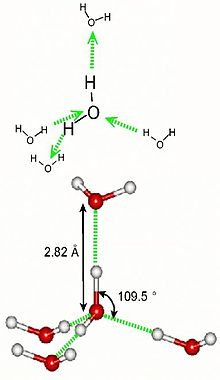 U vazduhu (analiza kovalentne veze kod molekula azota i molekula kiseonika)Pr. Kod O28O - 1s22s22p4         2px2 , 2py1 2pz1O=O        O::OTrostruka kovalentna veza7N  - 1s22s22p3          2px1, 2py1 2pz1N:::NAKTIVNOST 4.Učenici se dijele u grupe da bi dopunili prethodno znanje:- Prva grupa ima zadatak da objasni prostiranje zvuka kroz vodu s obzirom da je voda odličan provodnik zvuka. Brzina zvuka 1500m/s;- Druga grupa ima zadatak da objasni prostiranje zvuka kroz vazduh povezano sa postojanjem različitih molekula gasa;- Treća grupa ima zadatak da objasni prostiranje zvuka kroz vakum.AKTIVNOST 5.Nakon prezentovanja rezultata rada učenika u grupama nastavnik dopunjava koliko su učenici nešto ispuštili-pruža dodatna objašnjenja.AKTIVNOST 6.Učenici dobijaju domaći zadatak u obliku seminarskog rada (izrada u .doc ili .pptx formatima):na zadatu temu;štetan uticaj jačine zvuka na čulo sluha.3.Matematika: Prvi čas:Prva aktivnost: UvodUčenike podsjećamo na pojam zvuka (kraća prezentacija na temu osnovnih pojmova zvuka) koji su pominjali na času fizike;Zapisuju osnovne pojmove koje pronalaze na internetu ili u udžbeniku (period oscilovanja, frekvencija oscilovanja, brzina talasa, talasna dužina), grupno.Druga aktivnost: Razrada temeUčenici dobijaju radne listiće sa zadacima;U zadacima će moći da primijene formule za date veličine;Provjeravaju kako se porast frekvencije odražava na promjenu perioda, na promjenu brzine talasa i obrnuto...Treća aktivnost: ZaključakUočavaju međusobnu zavisnost tih veličina, da li su te veličine direktno ili obrnuto proporcionalne.4.Crnogorski-srpski, bosanski, hrvatski jezik i književnost (opcija).5.Audio tehnika:Obrazovno-vaspitni ishodKarakteristike zvuka i način prostiranja zvučnog talasa;Vremenski period 8/72;Tokom učenja učenik/ca će znati da:objasni pojam i vrste zvuka;opiše karakteristike zvuka i način prostiranja zvučnog talasa;objasni pojave prilikom prostiranja zvuka;samostalno navodi primjere prostiranja zvuka kroz različite sredine.Prvi čas: Aktivnost nastavnika:Prezentacija sa sajta škole za uvod u temu-predavanjaAktivnost učenika:Diskusija o zvuku, karakteristikama i načinu prostiranja kroz različite sredine.Aktivnost nastavnika:Objašnjenje zadatka; preporučeni sajtovi; podjela učenika na dvije grupe;  zadavanje tema za istraživanje i priprema za prezentovanje istog putem prezentacija:I grupa: Način sporazumijevanja životinja putem infrazvuka (delfini, foke, slijepi miševi...) iII grupa: Primjena ultrazvuka u mediciniDrugi čas:Aktivnost učenika:Prikupljanje podataka, sistematizacija korisnog, povezivanje u logičnu cjelinu  i pisanje prezentacije;Aktivnost nastavnika:Praćenje rada učenikaTreći čas:Aktivnost učenika-Prezentovanje istraživanja na zadate teme-Diskusija-Postavljanje pitanja od strane učenika druge grupeAktivnost nastavnika:-Davanje sugestija o istraživanim temamaZaključak:Procjena na osnovu: -razumijevanja pojmova, -nalaženja primjera u okruženju, -načina prikupljanja podataka, -povezivanja istih u logičnu cjelinu,-stila pisanja i -načina prezentovanja:           <70% nezadovoljava          (70-80)% dobro          (80-95)% odlično          >95% izvrsno.Davanje predloga za prevazilaženje poteškoća koje su učenici imali na prethodnim aktivnostima. 6.Produkcija multimedijalnog sadržaja:Prvi čas (teorijska nastava)AKTIVNOST 1.U uvodnom dijelu časa učenici popunjavaju radni list na temu “Zvuk i njegove karakteristike”1. Zvuk je (moguće je više odgovora):mehanički talasvibracija koja se širi preko nekog medijamogućnost percepcije mehaničkih talasasve gore navedeno2. ljudsko uho čuje zvuk:Frekvencije niže od 20HzFrekvencije više od 20 Hz do 20KHzFrekvencije više od 20KHz3. Brzina zvuka u vazduhu iznosi ___________m/s.4. Nakon stvaranja, zvučni talasi moraju se kretati kroz ___________________ da bi došli do prijemnika zvuka. 5. Povežite pojmove:6. Nacrtajte zvučni talas slabijeg i jačeg intenziteta. 7. Za snimanje se koristi ____________ koji služi kao prijemnik zvučnih talasa i pretvara ih u električni signal koji se kodira u povorku digitalnih vrijednosti. 8. Digitalni podaci, koji se u računaru definišu kao zvučni format, reprodukuju se stvaranjem električnih signala koji pomoću ___________ stvaraju zvučne talase.AKTIVNOST 2.Učenici prepoznaju elemente osnovnog prozora programa za obradu zvuka Audacity: linija sa alatima, transport kontrole, statusna linija, prozor sa podacima, mikser zvuka i dr. 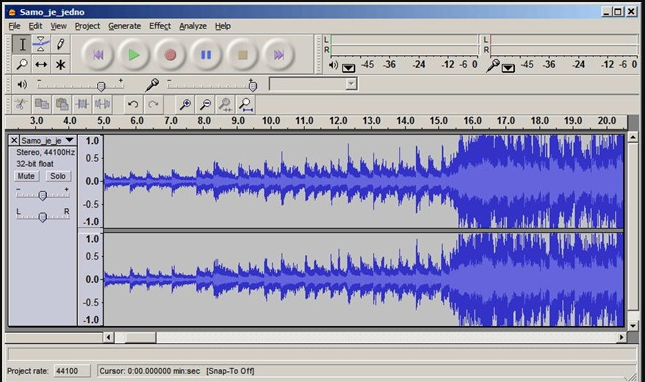 Drugi i treči čas (praktična nastava)AKTIVNOST 1.Učenici se dijele u grupe po dvoje. Spajaju mikrofon i slušalice na računar i snimaju zadati tekst o Mihajlu Pupinu link: https://www.nationalgeographic.rs/reportaze/clanci/4618-malo-poznate-i-zanimljive-cinjenice-o-mihajlu-pupinu.htmlPo završetku preslušavaju snimljeni zvuk.AKTIVNOST 2.Učenici:- Importuju zvučnu datoteku iz foldera Muzika;- Memorišu projekat pod nazivom Pupin.aup u folder Projekti;- Preslušavaju kako se naracija preklapa sa importovanom zvučnom datotekom i pišu svoj prijedlog za daljnju obradu;- Eksportuju  zvučne datoteke formata MP3, Ogg Vorbis i WAV s imenima „mp3_zvuk“, „ogg_vorbis_zvuk“ i „wav_zvuk„ u folder Projekti.;- Otvaraju datoteku „mp3_zvuk.mp3” u programu Windows Media Player.AKTIVNOST 3.Učenici:- Skraćuju pozadinsku muziku da vremenski traje 10 sekundi duže od naracije; - Smanjuju intenzitet muzike u pozadini naracije preko zvučne trake, da ne ometa zvuk naracije; - Postupno pojačavaju intenzitet zvuka pozadinske muzike na početku trake i postupno smanjuju intenzitet zvuka na kraju trake.AKTIVNOST 4.Učenici prezentuju svoje radove i jedni drugima ukazuju na eventualne propuste i načine na koje ih mogu riješiti. AKTIVNOST 5.Učenici dobijaju domaći zadatak:Sa adresa:https://www.youtube.com/watch?v=VY4Quqyaq1w&t=5s, video zapise  pjesme „Ljudi sjenke”, Aleksandra Lesa Ivanovića,  i https://www.youtube.com/watch?v=AzWDs26YL9Y, kompozicije „Moonlight sonata” prebaciti online u mp3 format, a zatim napravite sljedeći recital:kao muzičku pratnju pjesme Ljudi sjenke Aleksandra Lesa Ivanovića treba postaviti kompoziciju Moonlight sonata tako da se glas interpretatora pjesme jasno čuje.Četvrti i peti čas (blok čas):AKTIVNOST 1Učenici prezentuju svoje radove i jedni drugima ukazuju na eventualne propuste i načine na koje ih mogu riješiti.AKTIVNOST 2(završni dio)Podjela anketnih listića učenicima i analiza istih.Predlog za prevazilaženje poteškoća koje su učenici imali na prethodnim aktivnostima. 7.Elektromotorni pogoni:I ČAS:1. AKTIVNOST- Diskusija učenika o primjeni i elementima elektromotornih pogona. 2. AKTIVNOST- Kratka prezentacija na temu „Zvučni talas i buka“, s ciljem upoznavanja (ili eventualnog podsjećanja) učenika sa pojmom zvučnog talasa i pojmom buke.3. AKTIVNOST - Učenici se dijele na grupe i svaka grupa zapisuje izvore buke u okruženju, s akcentom na buku u okruženju elektromotornih pogona. 4. AKTIVNOST - Učenici izlažu svoje belješke, razmjenjuju mišljenja i međusobno se dopunjavaju.5.AKTIVNOST- Učenici podijeljeni u 4 grupe kao domaći zadatak dobijaju da odrade prezentacije na sljedeće teme:I grupa - „Uticaj buke na zdravlje ljudi u okruženju elektromotornih pogona“;II grupa - „Uticaj buke na zdravlje zaposlenih u hidroelektranama“;III grupa – „Uticaj buke na zdravlje zaposlenih u termoelektranama“;IV grupa – „Uticaj buke na zdravlje ljudi u HE „Piva“ i TE „Pljevlja“.II ČAS:1. AKTIVNOST- Prezentovanje učeničkih radova2. AKTIVNOST- Diskusija učenika i nastavnika o prezentovanom sadržaju.3. AKTIVNOST- Učenici na internetu istražuju principe zaštite od buke i  razmjenjuju podatke do kojih su došli.4. AKTIVNOST- Razmjena mišljenja, ideja i predloga o principima zaštite od buke u okruženju elektromotornih pogona.8.Engleski jezik (opcija).8. Nastavni materijali za podučavanje i učenjePrezentacije putem platforme Škole, snimljene lekcije postavljene na youtube kanalu škole, preporučeni sajtovi, Evaluacijski listić za učenike.9. Potrebna materijalna sredstva(uključujući troškovnik, ako je potrebno obezbjediti finansijska sredstva)Računar, internet, softverski alati, pametna tabla...10. Očekivani rezultati(mjerljivi i dokazljivi, koji proističu iz definiranih aktivnosti)- Odrađivanje prezentacije i usvajanje stečenog znanja i primjena istog u praksi;-Uspješno pretraživanje interneta i pronalaženje potrebnih podataka na zadatu temu i izrada i prezentovanje izrađene PPT;- Aktivno učešće na času i uspješna saradnja među učenicima;- Uspješno rješavanje zadataka i razumijevanje njihove primjene u svakodnevnom životu;- Uspješno korišćenje adekvatnih softvera na zadatu temu.11. Opis sistema vrednovanjaNa osnovu kvaliteta očekivanih rezultata, nalaženja primjera u okruženju, načinu prikupljanja podataka iz više izvora i prezentovanja.do 40% - nezadovoljavajuće (obnova gradiva kroz dopunsku nastavu);od 40% do 60% - zadovoljavajuće;(zadati dodatne zadatke za DZ)60% -dobro;80% - uspješno;90% i više – izvrsno.Za učenike sa posebnim potrebama, individualni rad u zavisnosti od njihovih ličnih mogućnosti i interesovanja.12. EvaluacijaProvođenje procjenjivanja ostvarenosti planiranog ishoda učenja i primjenjivost stečenih znanja prema definisanim kriterijumima. 12345123451234512345